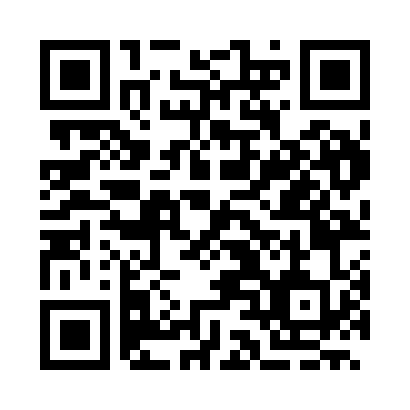 Prayer times for Kryakovtsi, BulgariaMon 1 Apr 2024 - Tue 30 Apr 2024High Latitude Method: Angle Based RulePrayer Calculation Method: Muslim World LeagueAsar Calculation Method: HanafiPrayer times provided by https://www.salahtimes.comDateDayFajrSunriseDhuhrAsrMaghribIsha1Mon5:237:001:225:527:459:172Tue5:216:591:225:537:469:193Wed5:196:571:225:547:489:204Thu5:176:551:225:547:499:215Fri5:156:531:215:557:509:236Sat5:136:521:215:567:519:247Sun5:116:501:215:577:529:268Mon5:086:481:205:577:539:279Tue5:066:471:205:587:549:2910Wed5:046:451:205:597:569:3011Thu5:026:431:206:007:579:3212Fri5:006:421:196:007:589:3313Sat4:586:401:196:017:599:3514Sun4:566:381:196:028:009:3615Mon4:546:371:196:038:019:3816Tue4:526:351:186:038:039:3917Wed4:506:331:186:048:049:4118Thu4:486:321:186:058:059:4219Fri4:466:301:186:068:069:4420Sat4:446:291:186:068:079:4621Sun4:426:271:176:078:089:4722Mon4:406:261:176:088:099:4923Tue4:386:241:176:088:119:5024Wed4:366:231:176:098:129:5225Thu4:346:211:176:108:139:5426Fri4:326:201:166:108:149:5527Sat4:306:181:166:118:159:5728Sun4:286:171:166:128:169:5929Mon4:266:151:166:128:1710:0030Tue4:246:141:166:138:1910:02